«УТВЕРЖДАЮ »Глава администрации___________С.И.Гордиенко                         «20» февраля 2016 г.       ДОЛЖНОСТНАЯ ИНСТРУКЦИЯведущего специалиста  п.Якокутадминистрации муниципального образования «Поселок Ленинский»ДОСХОДЖАЕВОЙ БЕКЗАДЫ БАШИРОВНЫ1.Общие положения.	1.1. Должность муниципальной службы ведущего специалиста администрации муниципального образования «Поселок Ленинский» (далее – ведущий специалист) относится к старшей группе должностей муниципальной службы.	1.2 В своей деятельности ведущий специалист администрации муниципального образования «Поселок Ленинский» руководствуется  и осуществляет муниципальную службу в соответствии  с Законом № 131-ФЗ от 06.10.2003г. «Об  общих принципах организации местного самоуправления» на основании Конституции РФ, Федерального Закона «О муниципальной службе в РФ »№ 25-ФЗ, законодательством РС(Я) г., Уставом муниципального образования «Поселок Ленинский», нормативными правовыми актами Совета депутатов муниципального образования «Поселок Ленинский», распоряжениями , указаниями Главы муниципального образования «Поселок Ленинский», действующим законодательством.	1.3. Назначение и освобождение от должности ведущего специалиста администрации  осуществляется распоряжением   Главы муниципального образования «Поселок Ленинский». Трудовой договор (контракт) может быть прекращен по основаниям, предусмотренным федеральным законодательством о труде и законодательством о муниципальной службе.	1.4. Ведущий специалист администрации подчиняется Главе муниципального образования «Поселок Ленинский» .	                                      2. Квалификационные требования.	         2.1. Ведущий специалист администрации  муниципального образования «Поселок Ленинский» должен соответствовать требованиям, предъявляемым к муниципальным служащим в соответствии Федерального Закона «О муниципальной службе в РФ »№ 25-ФЗ, Законом РС(Я)-знать Конституцию Российской Федерации, Устав муниципального образования «Поселок Ленинский» а также федеральные законы и иные нормативные правовые акты Российской Федерации, областные законы и иные нормативные правовые акты РС (Я), нормативные правовые акты  Администрации муниципального образования «Поселок Ленинский»  , регулирующие соответствующую сферу деятельности, основы организации труда, порядка и условий прохождения муниципальной службы, нормы делового общения, правила внутреннего трудового распорядка, правила и нормы охраны труда, техники безопасности, знание  основных положений действующего законодательства, нормативные акты по бухгалтерскому учету, отчетности и инструктивные материалы ПФР ,порядок работы со служебной информацией,, умением работать на компьютере и глобальной сетью Internet,  пользоваться  оргтехникой.         2.2. В соответствии с Федеральным законом от 25.12.2008 № 273-ФЗ «О противодействии коррупции» , Законом Республики Саха (Якутия)  от 11.07.2007 480-З № 975-III «О муниципальной службе в Российской Федерации» Ведущий специалист администрации   муниципального образования «Поселок Ленинский» должен иметь высшее или среднее профессиональное образование, без предъявления к стажу.3.Основные задачи и обязанности.          3.1.Ведущий специалист администрации осуществляет свои функции в пределах установленных ему прав и должностных  обязанностей.           3.2. Прогнозирует и планирует работу с молодежью и подростками, используя разнообразные современные методы и формы, несет ответственность за результаты работы в целом.3.3. Участвует в работе по реализации молодежной политики в районе.3.4. Содействует развитию социальных инициатив подростков и молодежи, добивается общественного признания значимых новаций, внедрения их в жизнь.3.5. Содействует становлению и развитию у подростков и молодежи общей системы интересов и ценностей через информационно – просветительскую, образовательную, информационную и воспитательно – профилактическую работу.3.6. Своевременно отчитывается о проделанной работе. Подготавливает в вышестоящие органы информацию по своему направлению деятельности.3.7. Участвует в проведении семинаров и совещаний, оказывает методическую помощь подведомственным учреждениям.3.8. Ведет работу с молодыми семьями.3.9. Ведет работу по профилактике асоциальных проявлений в молодежной и подростковой среде.	3.10.ведет прием граждан	3.11.выдача справок   	3.12.контроль за  ситуацией по ЧС(наледь,пожары и т.д.)	3.13.В соответствии с резолюцией руководителя предприятия передавать документы на исполнение.	3.15. Отправлять исполненную документацию по адресатам.	3.16. вести учет получаемой и отправляемой корреспонденции, систематизировать и хранить документы текущего архива.	3.17.Обеспечивать сохранность служебной документации		3.18.На ведущего специалиста администрации  МО «поселок Ленинский» возлагаются также обязанности муниципального служащего, изложенные в Законе РС(Я)        3.19. Ведущий специалист администрации МО «поселок Ленинский» обязан строго  соблюдать Порядок уведомления представителя нанимателя (работодателя) -Главу сельского МО «поселок Ленинский» о фактах  обращения в целях склонения муниципального служащего  к совершению коррупционных правонарушений.    3.20. Ведущий специалист администрации МО «поселок Ленинский» обязан  строго соблюдать Кодекс этики и служебного поведения муниципальных служащих. 3.21. Ведущий специалист администрации обязан соблюдать требования  в соответствии  с Федеральным законом Российской Федерации от 5 октября 2015 г. N 285-ФЗ "О внесении изменений в отдельные законодательные акты Российской Федерации в части установления обязанности лиц, замещающих государственные должности, и иных лиц сообщать о возникновении личной заинтересованности, которая приводит или может привести к конфликту интересов, и принимать меры по предотвращению или урегулированию конфликта интересов» специалист обязан уведомить в порядке, определенном представителем нанимателя (работодателем) в соответствии с нормативными правовыми актами Российской Федерации, о возникшем конфликте интересов или о возможности его возникновения, как только ему станет об этом известно.4.Служебное взаимодействие4.1.Обеспечивает взаимодействие с	-с Федеральной службой  государственной регистрации, кадастра и картографии 	- с Администрацией муниципального образования «Поселок Ленинский»	- с Социальная защита , Центр занятости населения.	- с АУВД по Алданскому району   и другими организациями                                                5. Права и должностные полномочия.5.1  Ознакомление с документами, определяющими его права и обязанности по занимаемой должности, категории оценки качества работы и условия продвижения по службе, на обеспечение организационно-технических условий необходимых для осуществления своих должностных полномочий.            5.2. Получение в установленном порядке от государственных и муниципальных органов, а также от организаций независимо от их организационно-правовых форм и форм собственности необходимой для исполнения должностных полномочий информации и материалов.               5.3. Внесение предложений по совершенствованию муниципальной службы.           5.4.Ознакомление со всеми материалами своего личного дела, с отзывами о своей деятельности и другими документами до внесения их в личное дело, приобщение к личному делу своих объяснений, а также проведение по его требованию служебного расследования для опровержения сведений порочащих его честь и достоинство.	         5.5.Принятие решений и участие в их подготовке в соответствии с его должностными обязанностями.	        5.6.Продвижение по службе, увеличение размера должностного содержания с учетом результатов работы, уровня квалификации, стажа работы и служебных заслуг.	       5.7.Повышение квалификации, переподготовку за счет средств местного бюджета.	       5.8.Участие по своей инициативе в конкурсе на замещение вакантной должности муниципальной службы или государственной должности государственной службы.      5.9.	Выход в отставку.	Обращения к вышестоящим должностным лицам органов местного самоуправления, в орган управления муниципальной службой Московской области и (или) в суд для разрешения споров, связанных с прохождением муниципальной службы.    5.10.Предоставлены иные права в соответствии с нормативными актами муниципального образования, не противоречащими Конституции РФ, законодательству РФ и РС(Я)					6. Ответственность.	     6.1. Ведущий специалист администрации сельского поселения  несет ответственность муниципального служащего, согласно Закона  РФ     6.2. Ведущий специалист администрации муниципального образования «поселок Ленинский» несет ответственность за соблюдение требований  Федерального  закона от 25.12.2008 г. № 273-ФЗ « О противодействии коррупции» и Указа Президента РФ от 18.05.2009 г.№ 557 «Об утверждении перечня должностей федеральной государственной службы, при назначении на которые граждане и при  замещении которых федеральные государственные служащие обязаны представлять сведения о своих доходах, об имуществе и обязательствах имущественного характера, а также сведения о доходах, об имуществе и обязательствах имущественного характера своих супруга(супруги) и несовершеннолетних детей и также Федерального  закона от 03.12.2012 г. № 230-ФЗ «О контроле за соответствием расходов лиц, замещающих государственные должности, и иных лиц их доходам».     6.3.Ведущий специалист администрации МО «поселок Ленинский» несет ответственность:- за исполнение своих должностных обязанностей в соответствии с настоящей  должностной инструкцией и законодательством Российской Федерации;- за четкое ведение контроля за исполнением документов, своевременную информацию Главы сельского поселения о ходе их исполнения;- за точность выдаваемой информации по документам администрации;- за разглашение сведений, содержащихся в документах, не в служебных целях.                         7. Показатели эффективности и результативности деятельности. 7.1.Эффективность и результативность профессиональной деятельности ведущего специалиста  администрации МО «поселок Ленинский» определяется в зависимости от уровня достижения следующих показателей:-полнота реализации закрепленных данной должностной инструкцией задач, должностных обязанностей и предоставленных прав;- использование в процессе работы автоматизированных средств обработки информации;-качественное составление и оформление документов;- отсутствие ошибок и служебных нарушений;- своевременное выполнение работ в соответствии с должностными обязанностями,- наличие объективных жалоб и нареканий на работу ведущего специалиста администрации МО «поселок Ленинский» от  МО «поселок Ленинский» .Ознакомлен с должностной инструкциейРЕСПУБЛИКА САХА (ЯКУТИЯ)          АДМИНИСТРАЦИЯ        МУНИЦИПАЛЬНОГО            ОБРАЗОВАНИЯ  «ПОСЕЛОК  ЛЕНИНСКИЙ»678944 РС (Я), п.Ленинский, ул.Ленина, 36       тел: 52-3-55,  факс  52-5-24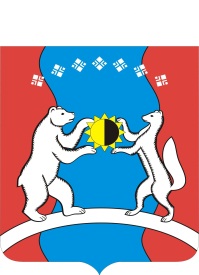          САХА  РЕСПУБЛИКАТА           АЛДАН  ОРОЙУОНУН      «ЛЕНИНСКЭЙ  БОhУОЛЭК»             МУНИЦИПАЛЬНАЙ                 ТЭРИЛЛИИТИН            АДМИНИСТРАЦИЯТА№ п/пДолжность по штатуФамилия, имя, отчество сотрудника Администрации МО «поселок Ленинский»Подпись сотрудника Администрации МО «поселок Ленинский» и дата получения копии должностной инструкции на руки12341.Ведущий специалист администрацииДосходжаева Беказада Башировна